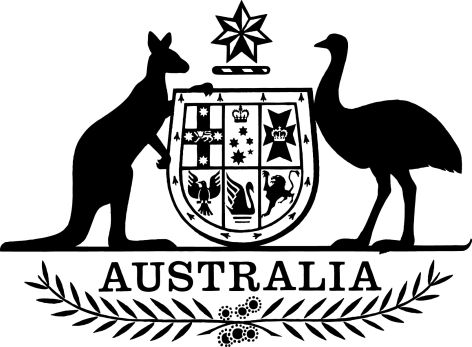 Health Insurance (General Medical Services Table) Repeal (Duration of Attendance) Regulation 2015Select Legislative Instrument No. 1, 2015I, General the Honourable Sir Peter Cosgrove AK MC (Ret’d), Governor-General of the Commonwealth of Australia, acting with the advice of the Federal Executive Council, make the following regulation.Dated 16 January 2015Peter CosgroveGovernor-GeneralBy His Excellency’s CommandSussan LeyMinister for HealthContents1	Name	12	Commencement	13	Authority	14	Schedules	1Schedule 1—Repeals	2Health Insurance (General Medical Services Table) Amendment (Duration of Attendance) Regulation 2014	2Health Insurance (General Medical Services Table) Amendment (Duration of Attendance) Regulation 2014 (No. 2)	21  Name		This is the Health Insurance (General Medical Services Table) Repeal (Duration of Attendance) Regulation 2015.2  Commencement		This instrument commences on 18 January 2015.3  Authority		This instrument is made under the Health Insurance Act 1973.4  Schedules		Each instrument that is specified in a Schedule to this instrument is amended or repealed as set out in the applicable items in the Schedule concerned, and any other item in a Schedule to this instrument has effect according to its terms.Schedule 1—Repeals1  Repeal of regulationsRepeal the following regulations:Health Insurance (General Medical Services Table) Amendment (Duration of Attendance) Regulation 2014Health Insurance (General Medical Services Table) Amendment (Duration of Attendance) Regulation 2014 (No. 2)